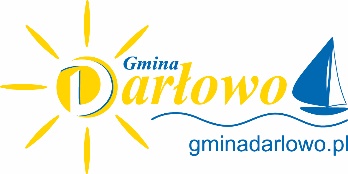 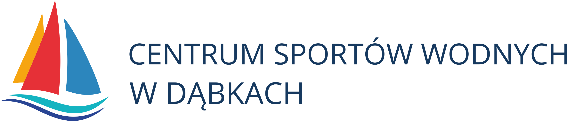 _____________________________________________________________                                                                                                                                      					                                      …..………………………….            (miejscowość, data)KARTA ZGŁOSZENIA NA ZAWODY WĘDKARSKIE                                                               Zgłoszenie zawodników do uczestnictwa w Ogólnopolskich Zawodach Spinningowych o Puchar Wójta Gminy Darłowo, które odbędą się w dniach 17-19 lipca 2020 r.    ……………..……………………………..czytelny podpis osoby zgłaszającej                  L.p.Imię i nazwisko zawodnikaMiejscowośćData urodzenia zawodnikaNr telefonu oraz e-mail1.2.